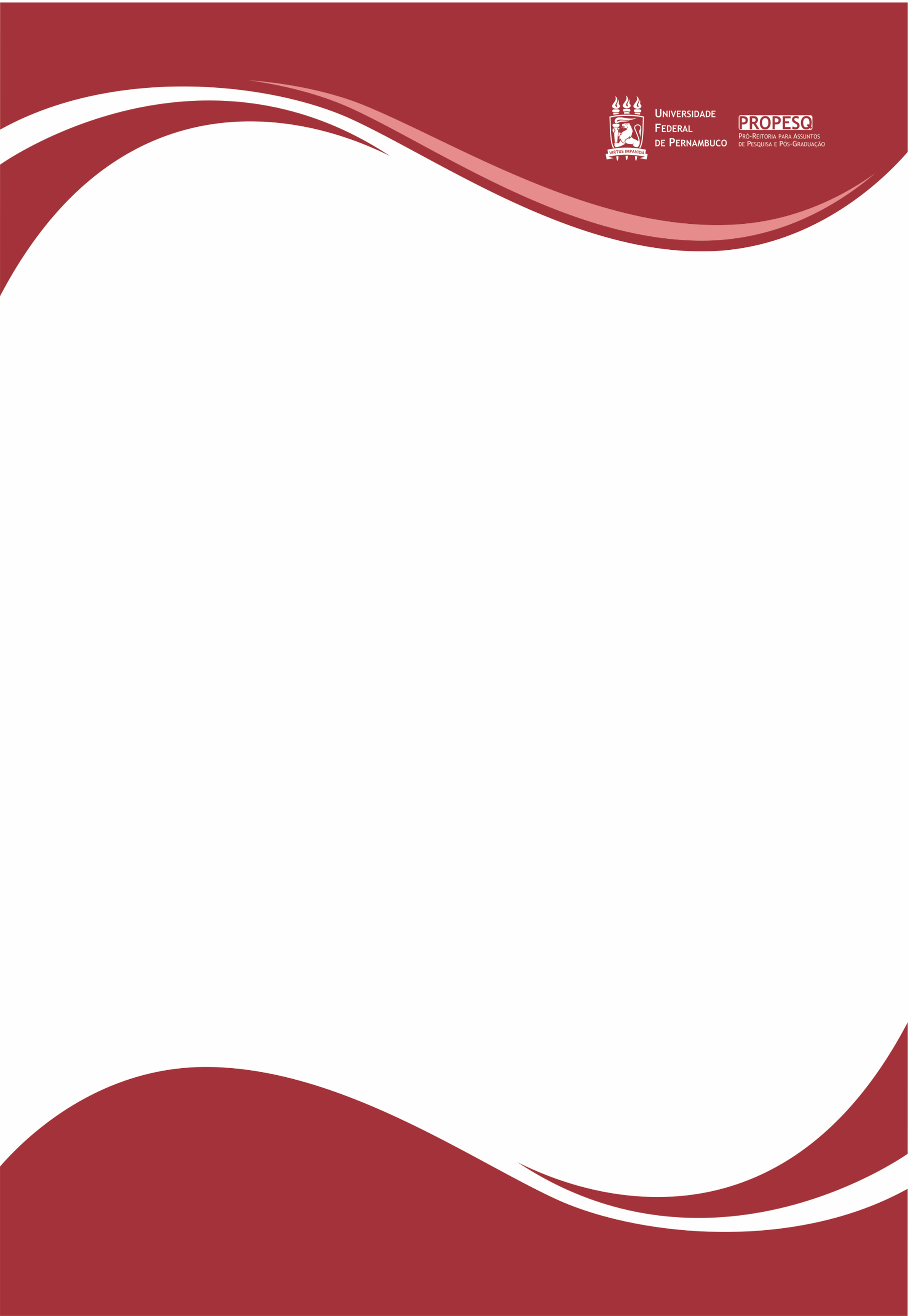 Versão: Junho/2020FORMULÁRIO PARA RELATÓRIO FINAL CURSO DE PÓS-GRADUAÇÃO LATO SENSUOfício de encaminhamento à PROPG, assinado eletronicamente pela Coordenação do curso;Extrato de Ata (cópia da Ata do colegiado do órgão proponente e de seu colegiado maior, se houver);FORMULÁRIO PARA RELATÓRIO FINAL;Formulário dos dados acadêmicos de TODOS os alunos matriculados no Curso, inclusive os desistentes; Documentos complementares dos alunos aprovados que estavam em situação de matrícula validada condicionalmente.1.1 Edição e nome do curso1.1 Edição e nome do curso_____Curso de Pós-Graduação Lato Sensu (Especialização) em ____________________________ _____Curso de Pós-Graduação Lato Sensu (Especialização) em ____________________________ 1.2 Órgão proponente do curso1.2 Órgão proponente do curso1.3 Período de realização1.3 Período de realizaçãoInício  ______/______             (mês/ano)Término  ______/______                 (mês/ano)1.4 Local de realização1.4 Local de realização1.5 Contatos do curso1.5 Contatos do cursoTelefone(s):Telefone(s):E-mail:E-mail:1.6 Nome completo do Coordenador1.6 Nome completo do Coordenador1.7 Nome completo do Vice-Coordenador1.7 Nome completo do Vice-Coordenador1.8 Nome completo do Secretário1.8 Nome completo do Secretário1.9 Nome completo do Supervisor Administrativo (se houver)1.9 Nome completo do Supervisor Administrativo (se houver)2.1. Informar dados das disciplinas2.1. Informar dados das disciplinas2.1. Informar dados das disciplinas2.1. Informar dados das disciplinasDisciplinaPeríodo de realizaçãoMetodologiaInstrumentos de avaliação2.2. Descrição das alterações efetuadas no Projeto aprovado pelas CPPG, com as respectivas justificativas.2.3. Critério utilizado para o cálculo aritmético da MÉDIA FINAL(      ) Utilizando a nota da monografia(      ) Não utilizando a nota da monografia(       ) Outro (especificar)3.1 Quantitativos3.1 Quantitativos3.1 Quantitativos3.1 Quantitativos3.1 Quantitativos3.1 Quantitativos3.1 QuantitativosInscritosSelecionadosMatriculadosAprovadosReprovadosDesistentesPendentes3.2 Relação Nominal3.2 Relação NominalNome Completo (sem abreviatura)Situação Final4.1 Quantitativos4.1 QuantitativosAprovadosReprovados4.2 Relação Nominal4.2 Relação Nominal4.2 Relação Nominal4.2 Relação NominalNome completo (sem abreviatura)Curso de origemDisciplina realizadaSituação final